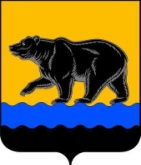 АДМИНИСТРАЦИЯ ГОРОДА НЕФТЕЮГАНСКА                              ПОСТАНОВЛЕНИЕг.НефтеюганскО внесении изменения в постановление администрации города Нефтеюганска от 03.08.2017 № 129-нп «Об утверждении административного регламента предоставления муниципальной услуги «Предоставление разрешения на условно разрешенный вид использования земельного участка или объекта капитального строительства»В соответствии с Федеральным законом от 27.07.2010 № 210-ФЗ                            «Об организации предоставления государственных и муниципальных услуг», Постановлением Правительства Российской Федерации от 26.03.2016 № 236     «О требованиях к предоставлению в электронной форме государственных и муниципальных услуг», постановлением администрации города Нефтеюганска от 05.09.2013 № 88-нп «О разработке и утверждении административных регламентов предоставления муниципальных услуг», постановлением администрации города Нефтеюганска от 08.05.2019 № 86-нп «Об утверждении реестра муниципальных услуг муниципального образования город Нефтеюганск», в целях приведения правового акта в соответствие с законодательством Российской Федерации администрация города Нефтеюганска постановляет:1.Внести изменение в постановление администрации города Нефтеюганска от 03.08.2017 № 129-нп «Об утверждении административного регламента предоставления муниципальной услуги «Предоставление разрешения на условно разрешенный вид использования земельного участка или объекта капитального строительства» (с изменениями, внесенными постановлениями администрации города от 14.11.2017 № 191-нп,  от 12.11.2018 № 163-нп, от 27.02.2019 № 46-нп), изложив приложение к постановлению согласно приложению к настоящему постановлению.2.Обнародовать (опубликовать) постановление в газете «Здравствуйте, нефтеюганцы!». 3.Департаменту по делам администрации города (Прокопович П.А.) разместить постановление на официальном сайте органов местного самоуправления города Нефтеюганска в сети Интернет. 4.Постановление вступает в силу после его официального опубликования.Глава города Нефтеюганска                                                          	  С.Ю.ДегтяревПриложение к постановлению администрации города от 24.12.2019 № 213-нпАдминистративный регламент
предоставления муниципальной услуги
«Предоставление разрешения на условно разрешенный вид использования земельного участка или объекта капитального строительства»1.Общие положения1.1.Предмет регулирования административного регламента.Настоящий Административный регламент определяет
порядок и стандарт предоставления муниципальной услуги «Предоставление разрешения на условно разрешенный вид использования земельного участка или объекта капитального строительства» (далее – муниципальная услуга) департаментом градостроительства и земельных отношений администрации города Нефтеюганска  (далее – уполномоченный орган).Настоящий Административный регламент устанавливает сроки и последовательность административных процедур и административных действий уполномоченного органа по запросу заявителя либо его уполномоченного представителя в пределах, установленных нормативными правовыми актами Российской Федерации полномочий в соответствии с требованиями Федерального закона от 27 июля 2010 года № 210-ФЗ «Об организации предоставления государственных и муниципальных услуг» (далее – Федеральный закон № 210-ФЗ), а также устанавливает порядок взаимодействия уполномоченного органа с заявителями, иными органами власти, учреждениями и организациями в процессе предоставления муниципальной услуги. 1.2.Круг заявителей.Заявителем является физическое или юридическое лицо, заинтересованное в предоставлении разрешения на условно разрешенный вид использования земельного участка или объекта капитального строительства, обратившиеся за предоставлением муниципальной услуги.От имени заявителя могут выступать лица, уполномоченные на представление интересов заявителя в соответствии с законодательством Российской Федерации.1.3.Требования к порядку информирования о правилах предоставления
муниципальной услуги.1.3.1.Информирование по вопросам предоставления муниципальной услуги осуществляется посредством размещения информации:-в информационно-телекоммуникационной сети Интернет (далее – сеть Интернет), в том числе на официальном сайте органов местного самоуправления города Нефтеюганска в сети Интернет: www.admugansk.ru (далее – официальный сайт);-в федеральной государственной информационной системе «Единый портал государственных и муниципальных услуг (функций)» http://www.gosuslugi.ru (далее – Федеральный портал);-в региональной информационной системе Ханты-Мансийского автономного округа – Югры «Портал государственных и муниципальных услуг (функций) Ханты-Мансийского автономного округа – Югры» http://86.gosuslugi.ru (далее – Региональный портал);-на информационном стенде уполномоченного органа, в форме информационных (текстовых) материалов. 1.3.2.Информация по вопросам предоставления муниципальной услуги, сведения о ходе предоставления муниципальной услуги предоставляются заявителю в следующих формах (по выбору заявителя):-устной (при личном обращении заявителя и по телефону);-письменной (при письменном обращении заявителя по почте, электронной почте, факсу).1.3.3.Информирование осуществляют специалисты отдела градостроительного развития и планировки территории уполномоченного органа.В случае устного обращения (лично или по телефону) заявителя 
(его представителя) за информацией по вопросам предоставления муниципальной услуги, в том числе о ходе предоставления муниципальной услуги, специалисты отдела градостроительного развития и планировки территории осуществляют устное информирование (лично или по телефону) обратившегося за информацией заявителя. Устное информирование каждого обратившегося за информацией заявителя осуществляется не более 15 минут.При невозможности специалиста, принявшего звонок, самостоятельно ответить на поставленные вопросы, телефонный звонок переадресовывается (переводится) на другое должностное лицо или же обратившемуся сообщается телефонный номер, по которому можно получить необходимую информацию.В случае если для ответа требуется более продолжительное время, специалист, осуществляющий устное информирование, может предложить заявителю направить обращение о предоставлении письменной консультации по порядку предоставления муниципальной услуги и о ходе предоставления муниципальной услуги либо назначить другое удобное для заявителя время для устного информирования.При консультировании по письменным обращениям ответ на обращение направляется заявителю в срок, не превышающий 20 календарных дней с момента регистрации обращения.При консультировании заявителей о ходе предоставления муниципальной услуги в письменной форме информация направляется в срок, не превышающий 7 календарных дней.Для получения информации по вопросам предоставления муниципальной услуги посредством Федерального и Регионального порталов заявителям необходимо использовать адреса в сети Интернет, указанные в подпункте 1.3.1 Административного регламента.1.3.4.Информирование по вопросам предоставления муниципальной услуги в многофункциональных центрах предоставления государственных и муниципальных услуг, расположенных на территории 
Ханты-Мансийского автономного округа – Югры (далее – МФЦ), осуществляется в соответствии с регламентом их работы.Информация по вопросам предоставления муниципальной услуги, в том числе о порядке и сроках ее предоставления, размещенная на Федеральном и Региональном порталах, на официальном сайте уполномоченного органа предоставляется заявителю бесплатно.Доступ к информации о сроках и порядке предоставления муниципальной услуги осуществляется без выполнения заявителем каких-либо требований, в том числе без использования программного обеспечения, установка которого                     на технические средства заявителя требует заключения лицензионного или иного соглашения с правообладателем программного обеспечения, предусматривающего взимание платы, регистрацию или авторизацию заявителя или предоставление им персональных данных.1.3.5.Информация о месте нахождения и графике работы уполномоченного органа (структурного подразделения) размещена на информационных стендах в местах предоставления муниципальной услуги и в сети Интернет на официальном сайте, Федеральном и Региональном порталах.1.3.6.Информацию о местах нахождения и графиках работы МФЦ, органов государственной власти, органов местного самоуправления и организаций, участвующих в предоставлении муниципальной услуги заявитель может получить:-на официальном сайте (http://www.rosreestr.ru) – об Управлении Федеральной службы государственной регистрации, кадастра и картографии по Ханты-Мансийскому автономному округу – Югре;-на портале Многофункциональных центров Югры (mfc.admhmao.ru) –                           об МФЦ.1.3.7.На информационных стендах, находящихся в местах предоставления муниципальной услуги, в сети Интернет (на официальном сайте, на Едином и региональном порталах) размещается следующая информация:-справочная информация (место нахождения, график работы, справочные телефоны, адреса официального сайта и электронной почты уполномоченного органа и его структурного подразделения, обеспечивающего предоставление муниципальной услуги);-справочная информация (место нахождения, график работы МФЦ);-перечень нормативных правовых актов, регулирующих предоставление муниципальной услуги;-досудебный (внесудебный) порядок обжалования решений и действий (бездействия) уполномоченного органа, а также его должностных лиц, муниципальных служащих, МФЦ и его работников;-бланк заявления о предоставлении муниципальной услуги и образец его заполнения.В случае внесения изменений в порядок предоставления муниципальной услуги специалисты отдела градостроительного развития и планировки территории уполномоченного органа в срок, не превышающий 7 календарных дней со дня вступления в силу таких изменений, обеспечивает актуализацию информации в сети Интернет и на информационных стендах, находящихся в месте предоставления муниципальной услуги.2.Стандарт предоставления муниципальной услуги2.1.Наименование муниципальной услуги:Предоставление разрешения на условно разрешенный вид использования земельного участка или объекта капитального строительства.2.2.Наименование органа, предоставляющего муниципальную услугу:Муниципальную услугу предоставляет департамент градостроительства и земельных отношений администрации города Нефтеюганска.Непосредственное предоставление муниципальной услуги осуществляет отдел градостроительного развития и планировки территории департамента градостроительства и земельных отношений администрации города Нефтеюганска.За получением муниципальной услуги заявитель может обратиться
в МФЦ. При предоставлении муниципальной услуги уполномоченный орган осуществляет межведомственное информационное взаимодействие с:-Управлением Федеральной службы государственной регистрации, кадастра и картографии по Ханты-Мансийскому автономному округу – Югре;-Межрайонной инспекцией Федеральной налоговой службы № 7 по Ханты-Мансийскому автономному округу – Югре (далее – ИФНС № 7 по ХМАО - Югре).В соответствии с пунктом 3 части 1 статьи 7 Федерального закона от 27 июля 2010 года № 210-ФЗ «Об организации предоставления государственных и муниципальных услуг» (далее также – Федеральный закон                  № 210-ФЗ) запрещается требовать от заявителя осуществления действий, в том числе согласований, необходимых для получения муниципальной услуги и связанных с обращением в иные государственные органы, организации, за исключением получения услуг и получения документов и информации, предоставляемых в результате предоставления таких услуг, включенных в Перечень услуг, которые являются необходимыми и обязательными для предоставления муниципальных услуг, утвержденный решением Думы города Нефтеюганска от 02.07.2012 № 324-V «Об утверждении Перечня услуг, которые являются необходимыми и обязательными для предоставления администрацией города Нефтеюганска муниципальных услуг и предоставляются организациями, участвующими в предоставлении муниципальных услуг, и установлении порядка определения размера платы за их оказание».2.3.Описание результата предоставления муниципальной услуги.Результатом предоставления муниципальной услуги является выдача (направление) заявителю:-разрешения на условно разрешенный вид использования земельного участка или объекта капитального строительства;-мотивированного отказа в предоставлении разрешения на условно разрешенный вид использования земельного участка или объекта капитального строительства.Решение о предоставлении разрешения на условно разрешенный вид использования земельного участка или объекта капитального строительства (далее также – решение о предоставлении разрешения на условно разрешенный вид использования) или об отказе в предоставлении такого разрешения оформляется в форме:1)постановления администрации города Нефтеюганска «О предоставлении разрешения на условно разрешенный вид использования земельного участка или объекта капитального строительства»;2)постановления администрации города Нефтеюганска «Об отказе в предоставлении разрешения на условно разрешенный вид использования земельного участка или объекта капитального строительства».2.4.Срок предоставления муниципальной услуги.Общий срок предоставления муниципальной услуги
составляет 110 календарных дней.Общий срок предоставления муниципальной услуги (без учета публичных слушаний или общественных обсуждений) составляет 80 календарных дней со дня регистрации в Уполномоченном органе заявления о предоставлении муниципальной услуги.В общий срок предоставления муниципальной услуги входит срок формирования и направления межведомственных запросов в органы, участвующие в предоставлении муниципальной услуги, и получения на них ответов; проведение общественных обсуждений или публичных слушаний; срок выдачи (направления) документов, являющихся результатом предоставления муниципальной услуги.Исчисление срока предоставления муниципальной услуги 
при обращении заявителя за получением муниципальной услуги 
в МФЦ начинается со дня поступления заявления в уполномоченный орган.2.5.Нормативные правовые акты, регулирующие предоставление муниципальной услуги. Перечень нормативных правовых актов, регулирующих предоставление муниципальной услуги, размещается на Едином портале и (или) региональном портале, официальном сайте уполномоченного органа.2.6.Исчерпывающий перечень документов, необходимых
для предоставления муниципальной услуги.2.6.1.Исчерпывающий перечень документов, необходимых в соответствии с законодательными и иными нормативными правовыми актами для предоставления муниципальной услуги, которые заявитель должен представить самостоятельно:1)заявление о предоставлении муниципальной услуги (далее также – заявление);2)документ, удостоверяющий личность заявителя (в случае если заявителем является физическое лицо);3)документ, удостоверяющий полномочия представителя заявителя;4)правоустанавливающие (правоудостоверяющие) документы
на объекты недвижимости, права на которые не зарегистрированы в Едином государственном реестре недвижимости;5)эскизный проект строительства, реконструкции объекта капитального строительства (при наличии).6)согласие собственника, иного владельца, пользователя объекта недвижимого имущества в случае, если объект недвижимого имущества находится в собственности, владении или пользовании двух или нескольких лиц.7)градостроительный план земельного участка. Документы, указанные в подпунктах 1-7 подпункта 2.6.1 настоящего Административного регламента, представляются заявителем в уполномоченный орган или МФЦ самостоятельно.2.6.2.Исчерпывающий перечень документов, запрашиваемых и получаемых в порядке межведомственного информационного взаимодействия уполномоченным органом:1)выписка из Единого государственного реестра юридических лиц                              (в случае если заявителем является юридическое лицо);2)правоустанавливающие (правоудостоверяющие) документы
на объекты недвижимости, права на которые зарегистрированы в Едином государственном реестре недвижимости;3)кадастровая выписка о земельном участке либо кадастровый паспорт земельного участка, либо кадастровый план земельного участка.Указанные документы могут быть представлены заявителем по собственной инициативе. Непредставление заявителем документов, которые заявитель вправе представить по собственной инициативе, не является основанием для отказа заявителю в предоставлении муниципальной услуги.Заявление подается заявителем в свободной форме либо по форме, приведенной в приложении к Административному регламенту.Форму заявления заявитель может получить:-на информационном стенде в месте предоставления муниципальной услуги;-у специалиста уполномоченного органа либо специалиста МФЦ;посредством сети Интернет на официальном сайте, Едином и региональном порталах.Документ, указанный в подпункте 1 подпункта 2.6.2 Административного регламента, заявитель может получить, обратившись в Управление Федеральной налоговой службы по Ханты-Мансийскому автономному округу – Югре.Документы, указанные в подпунктах 2, 3 подпункта 2.6.2 Административного регламента заявитель может получить, обратившись в Управление Федеральной службы государственной регистрации, кадастра и картографии по Ханты-Мансийскому автономному округу – Югре.Способы подачи документов заявителем:-при личном обращении в уполномоченный орган;-посредством почтового отправления;-посредством обращения в МФЦ.В соответствии с пунктами   1, 2, 4 части 1 статьи 7 Федерального закона № 210-ФЗ запрещается требовать от заявителя:-представления документов и информации или осуществления действий, представление или осуществление которых не предусмотрено нормативными правовыми актами, регулирующими отношения, возникающие в связи с предоставлением муниципальной услуги;-представления документов и информации, в том числе подтверждающих внесение заявителем платы за предоставление муниципальной услуги, которые находятся в распоряжении органов, предоставляющих муниципальные услуги, иных государственных органов, органов местного самоуправления либо подведомственных государственным органам или органам местного самоуправления организаций, участвующих в предоставлении предусмотренных частью 1 статьи 1 Федерального закона № 210-ФЗ государственных и муниципальных услуг, в соответствии с нормативными правовыми актами Российской Федерации, нормативными правовыми актами 
Ханты-Мансийского автономного округа – Югры, муниципальными правовыми актами, за исключением документов, включенных в определенный частью 6 статьи 7 указанного Федерального закона перечень документов. Заявитель вправе представить указанные документы и информацию в уполномоченный орган по собственной инициативе;-представления документов и информации, отсутствие и (или) недостоверность которых не указывались при первоначальном отказе в приеме документов, необходимых для предоставления муниципальной услуги, либо в предоставлении муниципальной услуги, за исключением следующих случаев:-изменение требований нормативных правовых актов, касающихся предоставления муниципальной услуги, после первоначальной подачи заявления о предоставлении муниципальной услуги;-наличие ошибок в заявлении о предоставлении муниципальной услуги и документах, поданных заявителем после первоначального отказа в приеме документов, необходимых для предоставления муниципальной услуги, либо в предоставлении муниципальной услуги и не включенных в представленный ранее комплект документов;-истечение срока действия документов или изменение информации после первоначального отказа в приеме документов, необходимых для предоставления муниципальной услуги, либо в предоставлении муниципальной услуги;-выявление документально подтвержденного факта (признаков) ошибочного или противоправного действия (бездействия) должностного лица уполномоченного органа, муниципального служащего, работника МФЦ при первоначальном отказе в приеме документов, необходимых для предоставления муниципальной услуги, либо в предоставлении муниципальной услуги, о чем в письменном виде за подписью руководителя уполномоченного органа, руководителя МФЦ при первоначальном отказе в приеме документов, необходимых для предоставления муниципальной услуги, уведомляется заявитель, а также приносятся извинения за доставленные неудобства.2.7.Исчерпывающий перечень оснований для отказа в приеме документов, необходимых для предоставления муниципальной услуги.Оснований для отказа в приеме заявления о предоставлении муниципальной услуги действующим законодательством 
не предусмотрено.Не допускается отказ в приеме заявления и иных документов, необходимых для предоставления муниципальной услуги, в случае, если заявление и документы, необходимые для предоставления муниципальной услуги, поданы в соответствии с информацией о сроках и порядке предоставления муниципальной услуги, опубликованной на Едином и региональном порталах, официальном сайте уполномоченного органа.2.8.Исчерпывающий перечень оснований для приостановления и (или) отказа в предоставлении муниципальной услуги.Основания для приостановления предоставления муниципальной услуги действующим законодательством не предусмотрены.2.9.Основания для отказа в предоставлении муниципальной услуги:-непредставление документов, обязанность по представлению которых возложена на заявителя;-отсутствие у заявителя права на земельный участок или объект капитального строительства;-поступление уведомления о выявлении самовольной постройки 
от исполнительного органа государственной власти, должностного лица, государственного учреждения или органа местного самоуправления; -если на соответствующую территорию не распространяется действие градостроительных регламентов либо для соответствующей территории градостроительные регламенты не установлены;-если запрашиваемый вид разрешенного использования земельного участка или объекта капитального строительства не соответствует градостроительным регламентам;-если вступило в законную силу определение или решение суда,                                    в соответствии с которым невозможно предоставление муниципальной услуги;-поступления в градостроительную комиссию (далее – Комиссия) письменного обращения заявителя об отзыве запроса о предоставлении муниципальной услуги;-если объект недвижимости попадает в границы зон с особыми условиями использования территории, за исключением случаев, предусмотренных законодательством Российской Федерации, допускающих размещение объектов недвижимости в зонах с особыми условиями использования территории.Не допускается отказ в предоставлении муниципальной услуги в случае, если заявление и документы, необходимые для предоставления муниципальной услуги, поданы в соответствии с информацией о сроках и порядке предоставления муниципальной услуги, опубликованной на Едином и региональном порталах, на официальном сайте уполномоченного органа.2.10.Размер платы, взимаемой с заявителя при предоставлении муниципальной услуги, и способы её взимания.Взимание платы за предоставление муниципальной услуги законодательством Российской Федерации и Ханты-Мансийского автономного округа – Югры не предусмотрено.Расходы, связанные с организацией и проведением общественных обсуждений или публичных слушаний по вопросу предоставления разрешения на условно разрешенный вид использования несет физическое или юридическое лицо, заинтересованное в предоставлении такого разрешения.2.11.Максимальный срок ожидания в очереди при подаче запроса 
о предоставлении муниципальной услуги и при получении результата предоставления муниципальной услуги. 	Время ожидания в очереди при подаче запроса о предоставлении муниципальной услуги и при получении результата предоставления муниципальной услуги составляет не более 15 минут.2.12.Срок регистрации запроса заявителя о предоставлении муниципальной услуги.В случае личного обращения заявителя в уполномоченный орган, заявление регистрируется секретарем-делопроизводителем уполномоченного органа в день его подачи в течение 15 минут.Заявление, поступившее в адрес уполномоченного органа посредством почтового отправления, через МФЦ регистрируется секретарем-делопроизводителем уполномоченного органа в течение 1 дня с момента поступления в уполномоченный орган.Срок и порядок регистрации заявления о предоставлении муниципальной услуги МФЦ осуществляется в соответствии с регламентом его работы. При обращении заявителя в МФЦ обеспечивается передача заявления в уполномоченный орган в порядке и сроки, установленные соглашением                                о взаимодействии между МФЦ и уполномоченным органом, но не позднее следующего рабочего дня со дня регистрации заявления.2.13.Требования к помещениям, в которых предоставляется муниципальная услуга, к залу ожидания, местам для заполнения запросов                            о предоставлении муниципальной услуги, размещению и оформлению визуальной, текстовой и мультимедийной информации о порядке предоставления муниципальной услуги. 	Здание, в котором предоставляется муниципальная услуга, должно быть расположено с учетом пешеходной доступности для заявителей от остановок общественного транспорта, оборудовано отдельным входом для свободного доступа заявителей.Здание должно быть оборудовано пандусами, расширенными проходами, позволяющими обеспечить беспрепятственный доступ инвалидов, включая инвалидов, использующих кресла-коляски.Вход в здание должен быть оборудован информационной табличкой (вывеской), содержащей информацию о наименовании, местонахождении, режиме работы, а также о телефонных номерах справочной службы.Помещения, в которых предоставляется муниципальная услуга, должны соответствовать санитарно-эпидемиологическим требованиям, правилам пожарной безопасности, нормам охраны труда.Места предоставления муниципальной услуги должны соответствовать требованиям к местам обслуживания маломобильных групп населения, к внутреннему оборудованию и устройствам в помещении, к санитарно-бытовым помещениям для инвалидов, к путям движения в помещении и залах обслуживания, к лестницам и пандусам в помещении, к лифтам, подъемным платформам для инвалидов, к аудиовизуальным и информационным системам, доступным для инвалидов.Места ожидания должны соответствовать комфортным условиям для заявителей, оборудуются столами, стульями или скамьями (банкетками), информационными стендами, информационными терминалами, обеспечиваются писчей бумагой и канцелярскими принадлежностями в количестве, достаточном для оформления документов заявителями.Информационные стенды, информационные терминалы размещаются на видном, доступном месте в любом из форматов: настенных стендах, напольных или настольных стойках, призваны обеспечить заявителей исчерпывающей информацией. Стенды должны быть оформлены в едином стиле, надписи сделаны черным шрифтом на белом фоне.Оформление визуальной, текстовой и мультимедийной информации                           о муниципальной услуге должно соответствовать оптимальному зрительному и слуховому восприятию этой информации заявителями.На информационных стендах, информационном терминале и в сети Интернет размещается информация, указанная в подпункте 1.3.7 Административного регламента.2.14.Показатели доступности и качества муниципальной услуги.Показателями доступности муниципальной услуги являются:-доступность информирования заявителей по вопросам предоставления муниципальной услуги, в том числе о ходе предоставления муниципальной услуги, в форме устного или письменного информирования, в том числе посредством официального сайта уполномоченного органа, Единого и регионального порталов;-доступность формы заявления о предоставлении муниципальной услуги, размещенной на Едином и региональном порталах, в том числе с возможностью его копирования и заполнения в электронном виде;-возможность получения заявителем муниципальной услуги в МФЦ.Показателями качества муниципальной услуги являются:-соблюдение должностными лицами уполномоченного органа сроков предоставления муниципальной услуги;-соблюдение времени ожидания в очереди при подаче заявления                                    о предоставлении муниципальной услуги и при получении результата предоставления муниципальной услуги;-отсутствие обоснованных жалоб заявителей на качество предоставления муниципальной услуги, действия (бездействие) должностных лиц и решений, принимаемых (осуществляемых) в ходе предоставления муниципальной услуги.2.15.Особенности предоставления муниципальной услуги
в многофункциональных центрах предоставления государственных
и муниципальных услуг.МФЦ предоставляет муниципальную услугу по принципу «одного окна», при этом взаимодействие с уполномоченным органом происходит без участия заявителя, в соответствии с нормативными правовыми актами и соглашением                                  о взаимодействии с МФЦ.МФЦ при предоставлении муниципальной услуги осуществляет следующие административные процедуры (действия): -информирование о предоставлении муниципальной услуги;-прием заявления о предоставлении разрешения на условно разрешенный вид использования земельного участка.2.16.Особенности предоставления муниципальной услуги
в электронной форме.При предоставлении муниципальной услуги в электронной форме заявителю обеспечивается:-получение информации о порядке и сроках предоставления муниципальной услуги (в том числе посредством официального сайта уполномоченного органа);-досудебное (внесудебное) обжалование решений и действий (бездействий) уполномоченного органа, и его работников, а также МФЦ и его работников.Предоставление муниципальной услуги в электронной форме осуществляется с использованием электронной подписи в соответствии с требованиями федерального законодательства.В случае если при обращении в электронной форме за получением муниципальной услуги идентификация и аутентификация 
заявителя – физического лица осуществляются с использованием единой системы идентификации и аутентификации, такой заявитель вправе использовать простую электронную подпись при условии, что при выдаче ключа простой электронной подписи личность физического лица установлена при личном приеме.3.Состав, последовательность и сроки выполнения административных процедур (действий), требования к порядку их выполнения, в том числе особенности выполнения административных процедур (действий) в электронной форме, а также особенности выполнения административных процедур (действий) в многофункциональных центрах предоставления государственных и муниципальных услуг3.1.Исчерпывающий перечень административных процедур.Предоставление муниципальной услуги включает в себя следующие административные процедуры:-прием и регистрация заявления о предоставлении муниципальной услуги;-проверка представленных документов;-формирование и направление межведомственных запросов в органы (организации), участвующие в предоставлении муниципальной услуги;-подготовка проекта решения о предоставлении муниципальной услуги или об отказе в предоставлении муниципальной услуги, проведение публичных слушаний или общественных обсуждений;-принятие решения о предоставлении (об отказе в предоставлении) разрешения на условно разрешенный вид использования;-выдача (направление) заявителю документов, являющихся результатом предоставления муниципальной услуги.3.2.Прием и регистрация заявления о предоставлении муниципальной услуги.Основанием для начала административной процедуры является поступление заявления о предоставлении муниципальной услуги в уполномоченный орган.Должностным лицом, ответственным за прием и регистрацию заявления                  о предоставлении муниципальной услуги, является секретарь –делопроизводитель уполномоченного органаСодержание административных действий, входящих в состав административной процедуры: прием и регистрация заявления о предоставлении муниципальной услуги, при личном обращении также выдача расписки, составленной в двух экземплярах, один из которых вручается заявителю, другой – приобщается к принятым документам.Критерием принятия решения о приеме и регистрации заявления 
о предоставлении муниципальной услуги является наличие заявления 
о предоставлении муниципальной услуги.Результатом предоставления административной процедуры является: регистрация заявления, выдача заявителю расписки.Максимальный срок выполнения административной процедуры – 
2 календарных дня с даты представления заявления в уполномоченный орган,                               в случае личного обращения заявителя с заявлением – в течение 15 минут.Способ фиксации результата выполнения административной процедуры: факт регистрации заявления фиксируется в системе электронного документооборота. В случае подачи заявителем заявления и документов через МФЦ, последний обеспечивает их передачу в уполномоченный орган, в порядке и в сроки, установленные соглашением о взаимодействии между МФЦ и уполномоченным органом, но не позднее следующего рабочего дня со дня поступления пакета документов. При этом датой подачи заявителем заявления и документов является дата поступления пакета документов в уполномоченный орган.3.3.Проверка представленных документов. Основанием для начала административной процедуры является поступившее в уполномоченный орган зарегистрированное заявление                                      о предоставлении муниципальной услуги и прилагаемые к нему документы.Сведения о должностном лице, ответственном за выполнение административной процедуры: специалист, назначенный начальником отдела градостроительного развития и планировки территории уполномоченного органа, ответственный за рассмотрение заявления и прилагаемых к нему документов (далее – Исполнитель).Содержание административных действий, входящих в состав административной процедуры: рассмотрение заявления о предоставлении муниципальной услуги и документов, необходимых для предоставления муниципальной услуги и принятие решения о необходимости формирования и направления межведомственных запросов в органы (организации), участвующие в предоставлении муниципальной услуги.Критерием для принятия решения о проверке документов является наличие заявления и документов, предусмотренных подпунктами 2.6.1, 2.6.2 Административного регламента.В случае если документы, предусмотренные подпунктами 1-7 подпункта 2.6.1 настоящего Административного регламента, не предоставлены заявителем, Исполнитель осуществляет подготовку и подписание директором уполномоченного органа письма в адрес заявителя об отказе в предоставлении разрешения на условно разрешенный вид использования земельного участка или объекта капитального строительства с указанием причины отказа.Максимальный срок выполнения административной процедуры:
в течение 14 календарных дней с момента получения зарегистрированного заявления.Результатом административной процедуры является принятие решения о направлении межведомственных запросов в органы (организации), участвующие в предоставлении муниципальной услуги, либо в случае если документы, предусмотренные подпунктами 1-7 пункта 2.6 настоящего Административного регламента, не предоставлены заявителем, направление письма в адрес заявителя об отказе в предоставлении разрешения на условно разрешенный вид использования земельного участка или объекта капитального строительства с указанием причины отказа.3.4.Формирование и направление межведомственных запросов
в органы (организации), участвующие в предоставлении муниципальной услуги.Основанием для начала административной процедуры является поступление зарегистрированного заявления и прилагаемых к нему документов к специалисту отдела градостроительного развития и планировки, ответственному за предоставление муниципальной услуги.Сведения о должностном лице, ответственном за выполнение административной процедуры: специалист, назначенный начальником отдела градостроительного развития и планировки территории уполномоченного органа.Содержание административных действий, входящих в состав административной процедуры и сроки их выполнения:-формирование и направление межведомственных запросов в течение                    3 календарных дней с момента регистрации заявления;-получение ответов на межведомственные запросы (продолжительность и (или) максимальный срок выполнения административного действия –                                    7 календарных дней со дня поступления межведомственного запроса в орган, предоставляющий документ и информацию).Критерием принятия решения о формировании и направлении межведомственных запросов является отсутствие документов и сведений, предусмотренных подпунктом 2.6.1 Административного регламента. Результатом выполнения административной процедуры являются полученные в порядке межведомственного информационного взаимодействия документы (сведения), необходимые для предоставления муниципальной услуги.Способ фиксации результата выполнения административной процедуры: ответ на межведомственный запрос регистрируется в системе электронного документооборота. 	Полученные и зарегистрированные в результате межведомственного информационного взаимодействия документы и информация приобщаются к заявлению и прилагаемым к нему документами. 3.5.Подготовка проекта решения о предоставлении муниципальной услуги или об отказе в предоставлении муниципальной услуги, проведение публичных слушаний или общественных обсуждений. Основанием для начала административной процедуры является поступившее в уполномоченный орган зарегистрированное заявление                                 о предоставлении муниципальной услуги и иные документы, в том числе полученные в порядке межведомственного информационного взаимодействия.Сведения о должностном лице, ответственном за выполнение административной процедуры: специалист, назначенный начальником отдела градостроительного развития и планировки территории уполномоченного органа, ответственный за рассмотрение заявления и прилагаемых к нему документов, размещение на официальном сайте.Содержание административных действий, входящих в состав административной процедуры и сроки их выполнения: 1) подготовка проекта решения:-о предоставлении разрешения на условно разрешенный вид использования земельного участка или объекта капитального строительства;-об отказе в предоставлении разрешения на условно разрешенный вид использования земельного участка или объекта капитального строительства при наличии оснований для отказа в предоставлении муниципальной услуги, предусмотренных пунктом 2.9 Административного регламента.Максимальный срок выполнения административного действия составляет 25 календарных дней с момента регистрации заявления.2)направление сообщения о проведении общественных обсуждений или публичных слушаний по проекту решения о предоставлении разрешения на условно разрешенный вид использования правообладателям земельных участков, имеющих общие границы с земельным участком, применительно к которому запрашивается данное разрешение, правообладателям объектов капитального строительства, расположенных на земельных участках, имеющих общие границы с земельным участком, применительно к которому запрашивается данное разрешение, и правообладателям помещений, являющихся частью объекта капитального строительства, применительно к которому запрашивается данное разрешение (максимальный срок выполнения административного действия составляет не более 14 календарных дней со дня поступления заявления заинтересованного лица о предоставлении разрешения на условно разрешенный вид использования);3)организация и проведение публичных слушаний или общественных обсуждений.В случае, если условно разрешенный вид использования земельного участка или объекта капитального строительства может оказать негативное воздействие на окружающую среду, общественные обсуждения или публичные слушания проводятся с участием правообладателей земельных участков и объектов капитального строительства, подверженных риску такого негативного воздействия.В случае, установленном частью 11 статьи 39 Градостроительного кодекса Российской Федерации, проведение общественных обсуждений или публичных слушаний не осуществляется.Расходы, связанные с организацией и проведением общественных обсуждений или публичных слушаний по проекту решения о предоставлении разрешения на условно разрешенный вид использования несет физическое или юридическое лицо, заинтересованное в предоставлении такого разрешения;4)подготовка и опубликование заключения о результатах общественных обсуждений или публичных слушаний.Срок проведения общественных обсуждений или публичных слушаний со дня оповещения жителей муниципального образования об их проведении до дня опубликования заключения о результатах общественных обсуждений или публичных слушаний составляет не более 1 месяца.Критерием принятия решения о предоставлении разрешения на условно разрешенный вид использования является наличие документов, предусмотренных подпунктами 2.6.1, 2.6.2 Административного регламента и наличии (отсутствие) оснований для отказа в предоставлении муниципальной услуги, предусмотренных пунктом 2.9 Административного регламента.Общий максимальный срок выполнения административной процедуры составляет 79 дней.Результатом административной процедуры являются: -подготовленный проект решения об отказе в предоставлении разрешения на условно разрешенный вид использования;-заключение о результатах общественных обсуждений или публичных слушаний.Способ фиксации результата административной процедуры: заключение                    о результатах общественных обсуждений или публичных слушаний подлежит опубликованию в газете «Здравствуйте, нефтеюганцы!» и размещению на официальном сайте органов местного самоуправления в сети Интернет.Проект решения об отказе в предоставлении разрешения на условно разрешенный вид использования передается главе города Нефтеюганска для принятия решения и направления заявителю.Заключение о результатах общественных обсуждений или публичных слушаний передаются в Комиссию для принятия соответствующего решения.3.6.Принятие решения о предоставлении (об отказе в предоставлении) разрешения на условно разрешенный вид использования. Основанием для начала административной процедуры является заключение о результатах публичных слушаний или общественных обсуждений, опубликованное в газете «Здравствуйте, нефтеюганцы!» и размещенное на официальном сайте органов местного самоуправления в сети Интернет. На основании заключения о результатах общественных обсуждений или публичных слушаний по проекту решения о предоставлении разрешения на условно разрешенный вид использования Комиссия подготавливает рекомендации                        о предоставлении разрешения на условно разрешенный вид использования или об отказе в предоставлении такого разрешения с указанием причин принятого решения и направляет их главе города Нефтеюганска (максимальный срок выполнения административного действия составляет 14 календарных дней со дня опубликования заключения о результатах публичных слушаний или общественных обсуждений).Глава города Нефтеюганска на основании рекомендаций Комиссии в течение 3 календарных дней со дня поступления таких рекомендаций принимает решение о предоставлении разрешения на условно разрешенный вид использования или об отказе в предоставлении такого разрешения, оформленное в виде постановления администрации города Нефтеюганска.Указанное решение размещается на официальном сайте органов местного самоуправления в сети Интернет и публикуется в газете «Здравствуйте, нефтеюганцы!»Критерием принятия решения о предоставлении (об отказе в предоставлении) разрешения на условно разрешенный вид использования являются рекомендации Комиссии.Результатом административной процедуры является принятое главой города Нефтеюганска решение о предоставлении разрешения на условно разрешенный вид использования либо об отказе в предоставлении разрешения на условно разрешенный вид использования.Способ фиксации результата административной процедуры: решение                      о предоставлении разрешения на условно разрешенный вид использования либо об отказе в предоставлении разрешения на условно разрешенный вид использования регистрируется и подтверждается записью в электронном документообороте. Зарегистрированное решение передается специалисту отдела градостроительного развития и планировки территории уполномоченного органа для выдачи (направления) заявителю.3.7.Выдача (направление) заявителю документов, являющихся результатом предоставления муниципальной услуги.Основанием для начала исполнения административной процедуры является: зарегистрированное решение о предоставлении разрешения на условно разрешенный вид использования или об отказе в предоставлении такого разрешения.Сведения о должностном лице, ответственном за выполнение административной процедуры: специалист, назначенный начальником отдела градостроительного развития и планировки территории уполномоченного органа. 	Содержание административного действия, входящего в состав административной процедуры: выдача (направление) заявителю решения                            о предоставлении разрешения на условно разрешенный вид использования или об отказе в предоставлении такого разрешения.Критерием принятия решения является подписанное и зарегистрированное решение о предоставлении разрешения на условно разрешенный вид использования или об отказе в предоставлении такого разрешения.Максимальный срок выполнения административной процедуры:
составляет 14 календарных дней со дня подписания главой города Нефтеюганска решения о предоставлении разрешения на условно разрешенный вид использования или об отказе в предоставлении такого разрешения.Результатом выполнения административной процедуры является выдача (направление) заявителю решения о предоставлении разрешения на условно разрешенный вид использования или об отказе в предоставлении такого разрешения.Способ фиксации результата выполнения административной процедуры: -в случае выдачи лично заявителю запись о выдаче документов заявителю, подтверждается записью в электронном документообороте;-в случае направления заявителю почтой, получение заявителем документов подтверждается уведомлением о вручении;-в случае выдачи документа, являющегося результатом предоставления муниципальной услуги, в МФЦ, запись о выдаче документа заявителю отображается в соответствии с порядком ведения документооборота, принятым в МФЦ.4.Формы контроля за исполнением административного регламента4.1.Порядок осуществления текущего контроля за соблюдением
и исполнением ответственными должностными лицами положений административного регламента и иных нормативных правовых актов, устанавливающих требования к предоставлению муниципальной услуги, также принятием ими решений.Текущий контроль за соблюдением и исполнением ответственными должностными лицами положений Административного регламента и иных нормативных правовых актов, устанавливающих требования к предоставлению муниципальной услуги, осуществляется начальником отдела градостроительного развития и планировки территории, председателем комитета градостроительства уполномоченного органа.4.2.Порядок и периодичность осуществления плановых
и внеплановых проверок полноты и качества предоставления
муниципальной услуги, порядок и формы контроля полноты и качества предоставления муниципальной услуги, в том числе со стороны граждан, их объединений и организаций.4.2.1.Плановые проверки полноты и качества предоставления муниципальной услуги проводятся директором уполномоченного органа, либо, лицом его замещающим.Периодичность проведения плановых проверок полноты и качества предоставления муниципальной услуги устанавливается в соответствии с решением директора уполномоченного органа либо лица, его замещающего.4.2.2.Внеплановые проверки полноты и качества предоставления муниципальной услуги проводятся директором уполномоченного органа, либо лицом, его замещающим, на основании жалобы заявителя на решения или действия (бездействие) должностных лиц уполномоченного органа, принятые или осуществленные в ходе предоставления муниципальной услуги.Рассмотрение жалобы заявителя осуществляется в соответствии с разделом 5 Административного регламента.В случае проведения внеплановой проверки по конкретному обращению, обратившемуся направляется информация о результатах проверки, проведенной по обращению и о мерах, принятых в отношении виновных лиц.Результаты проверки оформляются в виде акта, в котором отмечаются выявленные недостатки и указываются предложения по их устранению.Контроль полноты и качества предоставления муниципальной услуги со стороны граждан, их объединений организаций осуществляется с использованием соответствующей информации, размещаемой на официальном сайте, а также в форме письменных и устных обращений в адрес уполномоченного органа.4.3.Ответственность должностных лиц, муниципальных служащих органа, предоставляющего муниципальную услугу, и работников организаций, участвующих в ее предоставлении, за решения и действия (бездействие), принимаемые (осуществляемые) ими в ходе предоставления муниципальной услуги, в том числе за необоснованные межведомственные запросы.Должностные лица уполномоченного органа несут персональную ответственность в соответствии с законодательством Российской Федерации за решения и действия (бездействие), принимаемые (осуществляемые) в ходе предоставления муниципальной услуги.Персональная ответственность должностных лиц и муниципальных служащих уполномоченного органа закрепляется в их должностных инструкциях в соответствии с требованиями законодательства.В соответствии со статьей 9.6 Закона Ханты-Мансийского автономного округа – Югры от 11 июня 2010 года № 102-оз «Об административных правонарушениях» должностные лица уполномоченного органа, работники МФЦ несут административную ответственность за нарушение настоящего Административного регламента, выразившееся в нарушении срока регистрации запроса заявителя о предоставлении муниципальной услуги, срока предоставления муниципальной услуги, в неправомерных отказах в приеме у заявителя документов, предусмотренных для предоставления муниципальной услуги, предоставлении муниципальной услуги, исправлении допущенных опечаток и ошибок в выданных в результате предоставления муниципальной услуги документах либо нарушении установленного срока осуществления таких исправлений, в превышении максимального срока ожидания в очереди при подаче запроса о муниципальной услуги, а равно при получении результата предоставления муниципальной услуги (за исключением срока подачи запроса в МФЦ), в нарушении требований к помещениям, в которых предоставляется муниципальная услуга, к залу ожидания, местам для заполнения запросов                           о муниципальной услуги, информационным стендам с образцами их заполнения и перечнем документов, необходимых для предоставления муниципальной услуги (за исключением требований, установленных к помещениям МФЦ).5.Досудебный (внесудебный) порядок обжалования решений и действий (бездействия) органа, предоставляющего муниципальную услугу, многофункционального центра, а также должностных лиц, муниципальных служащих, работников5.1.Заявитель имеет право на досудебное (внесудебное) обжалование действий (бездействия) и решений, принятых (осуществляемых) в ходе предоставления муниципальной услуги (далее – жалоба).5.2.Жалоба на решения, действия (бездействие) уполномоченного органа, его должностных лиц, муниципальных служащих, обеспечивающих предоставление муниципальной услуги, подается в уполномоченный орган.5.3.В случае обжалования решения должностного лица уполномоченного органа жалоба подается заместителю главы города Нефтеюганска, в ведении которого находится уполномоченный орган либо главе города Нефтеюганска.5.4.Жалоба в отношении работника МФЦ подается для рассмотрения руководителю МФЦ. 5.5.Информация о порядке подачи и рассмотрения жалобы размещается на информационных стендах в местах предоставления муниципальной услуги и в сети Интернет: на официальном сайте, Едином и региональном порталах.5.6.Перечень нормативных правовых актов, регулирующих порядок досудебного (внесудебного) обжалования решений и действий (бездействия) Уполномоченного органа, многофункционального центра, а также их должностных лиц, муниципальных служащих, работников:-Федеральный закон от 27 июля 2010 года № 210-ФЗ «Об организации предоставления государственных и муниципальных услуг»;-Постановление администрации города Нефтеюганска от 31.10.2012                         № 3108 «О Порядке подачи и рассмотрения жалоб на решения и действия (бездействие) администрации города Нефтеюганска и её должностных лиц, муниципальных служащих, об определении ответственных лиц за рассмотрение жалоб».Приложение 
к административному регламенту
предоставления муниципальной услуги
«Предоставление разрешения на условно
разрешенный вид использования
земельного участка или объекта
капитального строительства»Председателю комиссиипо ____________________________от______________________________(ФИО, наименование организации)________________________________юридический адрес или фактический адрес________________________________контактный телефонЗаявлениеПрошу предоставить разрешение на условно разрешенный вид использования земельного участка (объекта капитального строительства), расположенного по адресу: ________________________________________________________________________________________________________(город, улица, просп., пер. и т.д. объекта капитального строительства; кадастровый номер участка)для_____________________________________________________________________________________________________________________________________________________________________________________________(наименование объекта)Приложение:________________________________________________________________________________________________________________________________________________________________________________________________________________________________________________________________________________________________________________________________________________________________________________________________________________________________________________________________________________________________________________________________________________________________________________________________Дата___________________                Подпись____________________________________________________(Ф.И.О. исполнителя, контактный телефон)24.12.2019   № 213-нп